NÁRODNÁ RADA SLOVENSKEJ REPUBLIKY	VIII. volebné obdobieČíslo: CRD-1701/2022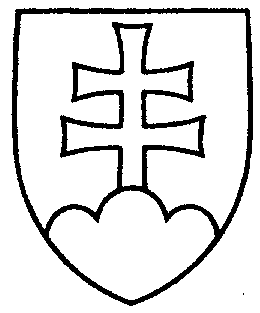 1752UZNESENIENÁRODNEJ RADY SLOVENSKEJ REPUBLIKYz 8. novembra 2022k  vládnemu návrhu zákona, ktorým sa mení a dopĺňa zákon č. 486/2013 Z. z. o presadzovaní práv duševného vlastníctva colnými orgánmi v znení zákona č. 312/2020
Z. z. (tlač 1081)	Národná rada Slovenskej republiky	po prerokovaní uvedeného vládneho návrhu zákona v druhom a treťom čítaní	s c h v a ľ u j evládny návrh zákona, ktorým sa mení a dopĺňa zákon č. 486/2013 Z. z. o presadzovaní práv duševného vlastníctva colnými orgánmi v znení zákona č. 312/2020
Z. z., v znení schváleného pozmeňujúceho návrhu.     Boris  K o l l á r   v. r.    predsedaNárodnej rady Slovenskej republikyOverovatelia:Lucia  D r á b i k o v á   v. r. Magdaléna  S u l a n o v á   v. r.